Inventaris - Rummikub 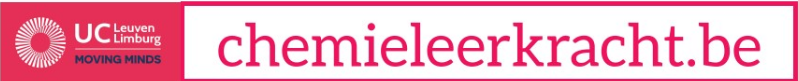 Instructieblad Doosje met 126 witte kaartjes en 104 roze kaartjes